Scaling-up urban agriculture for a healthy, sustainable and resilient food system: the postharvest benefits, challenges and key research gapsS. Kourmpetli1*, N. Falagán1, C.A. Hardman2, L. Liu3, B. Mead2, L. Walsh3,4 and J. Davies31 Plant Science Laboratory, Cranfield University, Cranfield, UK2 Department of Psychological Sciences, University of Liverpool, Liverpool, UK3 Lancaster Environment Centre, Lancaster University, Lancaster, UK 4Current address: Horticulture Development Department, Teagasc Ashtown Research Centre, Dublin, Ireland*Corresponding author. Email address: s.kourmpetli@cranfield.ac.ukABSTRACT Sustainably ensuring food security and safety for the urban population is a major challenge. In this perspective, we present the concept of ‘rurbanisation’ (the ruralisation of urban areas through increased urban agriculture) as a holistic strategy to provide a resilient food system. In particular, we focus on the postharvest benefits of urban agriculture for environmentally sustainable food supply chains, enhanced nutritional content of fresh produce and access to fresh, local and seasonal food. However, upscaling current urban agricultural systems requires improvement in current technologies and local infrastructure as well as the transfer of knowledge and skills to new urban farmers. This perspective summarises the main challenges that urban agriculture is currently facing from a postharvest quality and safety point of view, and highlights the research gaps and opportunities for improvements in that area.Keywords: urban agriculture; health; sustainability; food system; resilience; postharvest benefits, rurbanisation.INTRODUCTIONUrbanisation is a major trend worldwide. The global urban population exceeded that of rural areas for the first time in 2007 (Hoornweg and Pope, 2017; Orsini et al., 2013), and by the end of the century, the percentage of people living in urban environments is projected to reach as much as 92% (Jiang and O’Neill, 2017). Feeding this increasing urban population in a healthy, sustainable, and resilient manner is a growing challenge. Strategic expansion of food growing activities in cities –herein rurbanisation (the ruralisation of urban areas through increased urban agriculture) – can be a holistic opportunity to increase the health, sustainability and resilience of our food system (Figure 1). Within the term rurbanisation we consider vertical farming systems, allotments, community gardens, private gardens, rooftops, etc. For example, rurbanisation offers the possibility of increasing food production without increasing land footprint and the related environmental impacts associated with agriculture to the same extent. Land expansion from urbanisation itself reduces the extent of productive cropland. It is estimated by 2050 that over 50% of future urban expansion will be at the expense of cropland, resulting in an up to 4% decrease in annual food production (Chen et al., 2020).Rurbanisation may help drive healthier diets by a) increasing availability of fresh fruit and vegetables and b) promoting and supporting healthy behaviours within the general population. Urban agriculture is well-suited to horticultural production – small-scale production of high-value crops. Increasing availability of fresh fruit and vegetables is key to meeting our aspiration for healthy sustainable diets: according to the EAT-Lancet report, fresh fruit and vegetable consumption needs to double to deliver human and planetary health (Willett et al. 2019). Additionally, many studies have suggested that the current urban environments promote poor diets, being described as obesogenic environments (Drewnowski et al., 2020; Lagevin et al., 2007; Townshend and Lake, 2009). A recent review highlights that an increase in green-space exposure is associated with a range of improved health outcomes (van de Bosch and Sang, 2017), and another suggests that urban agriculture more specifically supports dietary health (Audate et al. 2019).Physical changes to the urban environment presented as scaling-up agriculture in outdoor environments also provide opportunities to enhance a wide range of urban ecosystems and the delivery of ecosystem services (Costanza et al., 1997), such as carbon storage and climate regulation (Edmondson et al., 2014; Kulak et al., 2016; Pouyat et al., 2006), reductions in air pollution and noise (Grote et al., 2016; Van Ryswyk et al., 2019); and increases in biodiversity (Norris, 2008). The sustainability and resilience of the food system from a supply chain perspective can also be enhanced by rurbanisation. The current global food system is shaped by multinational companies with long-distance supply chains that present a number of risks relating to rising temperatures, water scarcity, or changing trade policies (Hendry and Muellbauer, 2018), all of which might lead to food system stress (e.g., rises in food prices) or shocks, such as flooding, terrorism, or public health crises. For example, food insecurity quadrupled during the Covid-19 pandemic in 2020, worsened by economic vulnerability, self-isolation, and food stock shortages in shops, exposing the vulnerability of our current food supply chains (Loopstra, 2020; Power et al., 2020). A certain level of local sufficiency in food production can help enhance resilience, and thus increases in urban food growing have been a natural response to food shocks in the past such as Dig for Victory during World War 2 and the increase in garden growing in Cuba following the collapse of the Soviet Union (Altieri et al., 1999; Barthel and Isendahl, 2013). A recent global analysis suggested that broad adoption of urban agriculture could produce up to 180 million tonnes of food per annum, approx. equivalent to ~10% of global fruit and vegetable production (Clinton et al., 2018), whereas a city-scale study in Sheffield (UK) showed that the city was already producing enough to provide fresh fruit and vegetables for 15% of the population (Edmondson et al., 2020). These are meaningful proportions of our consumption that could have a role to play in food security. An additional benefit of rurbanisation is to reduce food miles, while logistics and distribution accounts for 18% of carbon emissions in the food system (Poore and Nemecek, 2018). Rurbanisation presents many challenges that need tackling in order to be a sustainable and resilient production system, such as energy consumption and urban pollution. Here, we examine the trends and potential for rurbanisation from a postharvest perspective, asking what are the opportunities, challenges, and key research gaps for the multi-disciplinary postharvest community in supporting the growth of a healthy, sustainable, resilient food system through scaled-up urban agriculture.POSTHARVEST BENEFITS OF RURBANISATIONIt is important to clarify that what we term as rurbanisation, includes both technologically advanced growing solutions, such as vertical farms, as well as more traditional ways of growing fruit and vegetables in urban and peri-urban areas, such as small gardens, allotments and community gardens. From a produce quality and safety perspective, these two extremes of the spectrum pose different challenges, but both offer a significant benefit; they have the potential to reduce the distance between the point of production and the point of consumption (Born and Purcell, 2006). Reducing ‘food miles’ not only contributes to reducing the environmental impact of food production (Coley et al., 2009), but also ensures that fresh produce reaches the consumer at a higher level of quality (freshness and nutritional quality at the point of consumption (Liu, 2018). Physiological quality (i.e. firmness, colour) rapidly decreases after harvest because of the normal behaviour of fresh produce metabolism and decay due to microbial spoilage. Also, health-promoting compounds such as vitamins and phenolics are highly sensitive to environmental changes occurring during food processing and transportation (e.g. temperature, relative humidity, possible mechanical damage and exposure to pathogens). Shortening the time between harvest and consumption helps reduce the physiological and nutritional quality loss of fresh produce, providing the consumer with a final product of better quality (Coelho et al., 2018). In addition, food grown in cities is more likely to be consumed locally (Goldstein et al., 2016), encouraging the consumer to buy seasonal fresh produce. Moreover, by reducing the time required after harvest for the produce to reach the consumer, significant reductions in waste could also be observed. According to Porat et al. (2018), these include waste that occurs both in retail (mainly due to inappropriate storage conditions and handling, and exceeding the ‘sell by’ or ‘best before’ date) as well as at household levels (mostly caused by poor home-storage management and over-purchasing). Moving food production closer to where the highest demand is by up-scaling urban agriculture could therefore play a significant role in reducing food waste in the pre-consumption stage and contributing to the transformation towards a more environmentally sustainable food system. That would be strongly linked to the UN Sustainable Development Goals (SDGs), especially SDG 2 (on sustainable agriculture and food and nutrition security); SDG 11 (to support positive economic, social and environmental links between urban, peri-urban and rural areas) and SDG 12 (on sustainable production and consumption), especially target SDG12.3 that aims to halve the per capita global food waste at the retail and consumer levels and halve food losses along production and supply chains, including postharvest losses by 2030 (UNHCR, 2017). CURRENT CHALLENGES AND RESEARCH GAPSRurbanisation through increasing small garden, allotment and community growing schemesUrban agriculture in the form of small-scale gardening and community gardens is often practiced by non-specialists who grow fresh produce mainly for self-consumption. Research has shown that this form of engagement with green spaces and food production could contribute to a healthier lifestyle, including healthier diets, reduced levels of stress and overall well-being (Lin et al., 2017; Sturiale et al., 2020). Therefore, rurbanisation in this form could have an important role to play in improving health and well-being in the increasingly overpopulated urban environments. It is unclear though how feasible it would be to significantly increase urban food production in this way, while maintaining the expected levels of food quality and safety. There are several factors that contribute to not only the levels of yields obtained, but also the quality of fresh fruit and vegetables produced in urban gardens. Amateur growers often lack the level of specialist knowledge required to optimise crop production for a robust postharvest life (Lin et al., 2015). Since in many cases certain agricultural practises have an effect on the postharvest quality of the produce, it is important to understand the effect of pre-harvest practises on shelf and storage life. The impact of weather conditions, pests, soil and water quality can strongly affect the attributes of fresh produce and therefore, their potential shelf-life (Koukounaras et al., 2020; Falagán and Terry, 2018). The urban environment creates micro-climates that add a further challenge to the outdoor urban grower compared to agriculture in rural settings, as does the relative paucity of understanding of urban soil types and conditions. Developing understanding of urban agronomic suitability and providing useful information on the growing environment to urban farmers is a key gap.The choice of crops can have an impact on both yields and quality. What is grown in these settings is more likely to be influenced by the availability of seeds collected from previous seasons, varieties/seeds shared by other gardeners, growing feasibility in urban environments, and seeds bought from non-specialist retailers. There are definite benefits to this approach, including diversification of agri-ecosystems and diets. But from a postharvest perspective, these varieties are not chosen with a robust postharvest life in mind, making spoilage more likely, and potentially leading to food waste.Seasons also plays a role in urban agriculture. The access to high tech indoor farms such as vertical farming facilities can help to provide year-round fresh produce. In these types of facilities temperature, relative humidity and light cycles are controlled and avoid the exposure of urban grown crops to the ‘heating island’ effect of cities, especially in tropical countries (Orsini et al., 2013). However, when grown in community and private gardens, allotments and rooftops the production in warm seasons is much higher and varied than in cold seasons.The extent of air pollution in urban areas is a concern, and fresh produce grown in open-air locations is often exposed to high levels of heavy metals and other atmospheric pollutants. The literature is scarce on the health risks of consuming such crops, but it is clear that the levels of pollutants detected on the fruit and vegetables are tightly linked to the specific locations and the distance from the main source of atmospheric pollution such as motorways, factories, and airports (Agrawal et al., 2003; Dumat et al., 2019). The increased safety risk of urban grown produce is not limited to air pollutants though, as the soil used in certain locations could also pose a risk of heavy metal contamination, especially in urban areas with a long history of industrial use (Nabulo et al., 2012). The safety of soil-based outdoors-grown urban fresh produce, can therefore be of a particular concern, to the extent that it is often likely to deter people from consuming it, resulting in food waste.Food losses and waste in this type of settings often occurs as a result of bad agricultural practise (e.g. inappropriate control of pests and diseases), as well as due to the lack of appropriate postharvest management and specialists in the field (Alamar et al., 2017; Porat et al., 2018). Lack of access to equipment, technology and specialised skills to determine harvest maturity, can lead to overripe fresh produce with limited postharvest life and quality and questionable safety due to microbial loads and agrochemical residues. In addition, limited or non-existent cold-storage facilities do not allow the appropriate temperature management for each crop, leading to rapid deterioration due to fungal and bacterial rots, but also to significant nutritional losses from harvest to consumption.If urban food production was to be upscaled through small gardens, allotments and community growing schemes, further consideration would need to be given to ensure the postharvest quality and safety of the fresh produce. Also, it is key to design optimal business models for an enhanced postharvest value chain in urban agriculture. So far, urban agriculture is praised for its positive impact on society and the environment but little research has been developed at a business level (Liu, 2015). Therefore, appropriate infrastructure and distribution channels for this agricultural system are needed to turn rurbanisation into a fundamental player in food supply chains, avoiding waste and reducing nutritional losses. Rurbanisation through up-scaling commercial food production in urban and peri-urban areasOn the opposite end of the spectrum, rurbanisation could also be achieved by increasing indoor commercial food production in urban and peri-urban areas utilising advanced engineering solutions, as some farmers already do in order to diversify their business. In recent years there has been a surge in the establishment of urban vertical farms, using innovative light technologies, internet of things and a range of growing systems, such as hydroponics, aeroponics and aquaponics (Orsini et al., 2013). Although this form of rurbanisation has a great potential at contributing to the self-sufficiency and resilience of local food systems, there are still important limitations and challenges to consider and there are research gaps that need to be addressed in order to be able to use the full potential of these new technologies for producing high quality fresh produce.Light conditions, including specific wavelengths, light intensity and photoperiod, can have a great impact not only on crop yields, but also on the postharvest quality of the produce. Shelf-life, taste and nutritional content of leafy greens and tomatoes have all been shown to be affected by specific light parameters (Gruda, 2005; Nicole et al., 2019; Ntakgas et al., 2019; Pennisi et al., 2019). There is, therefore, a great potential in manipulating indoor growth conditions in order to improve the postharvest quality and nutritional content of urban-grown produce. The limitation is that these effects are not only crop-specific, but often cultivar/variety-specific too (Cocetta, 2017; Shimizu, 2016), so more research is required in order to optimise growth parameters for each crop setting. The same could be argued for the nutrient composition of growth solutions in such systems. Although established ‘recipes’ exist for key crops, their optimisation for specific settings could have a substantial impact on the postharvest quality of the fresh produce (Ding et al., 2018; Kalantari, 2018).   In general, indoor soilless cultivation systems tend to produce high quality crops with low levels of microbial loads and agrochemical residues compared to conventional outdoors soil-based systems (Selma et al., 2012). However, concerns regarding the safety of produce still exist in some cases, especially in systems that have not yet been widely adopted and  therefore still under improvement. For example, leafy greens grown in aquaponic systems were shown to accumulate high levels of nitrates (Pérez-Urrestarazu et al., 2019). Leafy vegetables are particularly good nitrate accumulators and research has demonstrated that agricultural practices such as levels and timing of irrigation and fertilization, and environmental factors such as light levels and temperature can have an impact on the quantity of nitrates accumulated (Du et al., 2007). This fact highlights even more the need for optimisation of these new cultivation systems as well as the upskilling of the workforce involved in urban growing. High levels of nitrates in the plant can increase their susceptibility to pathogens, but also have a negative impact on the nutritional quality of the crop (Santamaría, 2006). If we were to upscale urban food production through commercial indoors crop production, utilising unused spaces (e.g. underground stations, warehouses, basements) and growing vertically, the biggest challenge we would have to face is the currently limited range of crops that can be grown in such systems. At present, production in vertical hydroponic or aeroponic systems is limited mainly to salads, leafy greens and herbs (Bemke and Tomkins, 2017). This is mainly due to the short life cycle and high value of these crops that make it economically feasible to produce in those settings. Although these are very nutritious and an essential part of a healthy diet, expanding to a diverse range of more calorie-dense crops would have a bigger impact on the resilience of local food systems. Besides, leafy greens and herbs are also some of the most perishable crops, with a relatively short shelf life and therefore more prone to waste at the retail and household levels. Although at present comparable data for waste generated in these crops in different farming systems does not exist, it would be interesting to evaluate the true potential of urban agriculture in reducing food waste in the years to come. CONCLUSIONSRurbanisation has the potential to transform our food system for health, sustainability and resilience. From a postharvest quality and safety perspective, moving part of the food production system closer to consumers where the demand is high can have a positive impact on the nutritional and overall quality of the fresh produce at the point of consumption, due to the shorter supply chains. Several challenges exist though depending on the type of urban growing and many research questions are still to be answered. We identify the seven following key priorities for the postharvest research community: Understanding and avoiding food losses and waste in urban agriculture supply chains. It is crucial to ensure that rurbanisation will not further increase the current levels of food waste, but will instead be able to assist in reducing them, contributing to the global efforts of meeting the SDG challenges. Continued optimisation of the indoor growing environment, tailoring lighting, nutrient inputs and other conditions to the range of crops currently grown to support postharvest outcomes.Diversifying indoor and soilless crop production, in order to increase the availability of fresh fruit and vegetables grown in this urban system and provide more calorie-dense options.Facilitating knowledge and skills transfer of outdoor and indoor growers, alike in order to support the challenges raised above.Supporting the production of high yields and quality through development and provision of urban agronomic advice. For example, through the development and provision of better soil mapped products, urban farming forecasts, training and urban specific agricultural extension services, including specific support on postharvest management.Address safety concerns of urban food production in both indoor and outdoor growing environments, including air pollution, soil contamination, and microbial loads.Establishing postharvest infrastructures and distribution channels specific to urban agriculture, in order to support the development of alternative business models for a resilient and sustainable food supply chain. REFERENCESAgrawal, M., Singh, B., Rajput, M., Marshall, F. and Bell, J.N.B. (2003) ‘Effect of air pollution on peri-urban agriculture: a case study’. Environmental Pollution, Vol. 126 No. 3, pp.323-329. doi: 10.1016/S0269-7491(03)00245-8Alamar, M.C., Falagán, N., Aktas, E. and Terry, L. A. (2018) ‘Minimising food waste: a call for multidisciplinary research’. Journal of the Science of Food and Agriculture, Vol. 98 No. 1, pp.8-11. doi: 10.1002/jsfa.8708Altieri, M.A., Companioni, N., Cañizares, K., Murphy, C., Rosset, P., Bourque, M. and Nicholls, C.I. (1999) ‘The greening of the “barrios”: Urban agriculture for food security in Cuba’. Agriculture and Human Values, Vol. 16 No. 2, 131-140. doi: 10.1023/A:1007545304561Audate, P.P., Fernández, M.A., Cloutier, G. and Lebel, A. (2019) ‘Scoping review of the impacts of urban agriculture on the determinants of health’. BMC Public Health, Vol. 19 No.1, pp.672. doi: 10.2196/resprot.9427Barthel, S. and Isendahl, C. (2013) ‘Urban gardens, agriculture, and water management: Sources of resilience for long-term food security in cities’. Ecological economics, Vol. 86, pp.224-234. doi: 10.1016/j.ecolecon.2012.06.018Benke, K. and Tomkins, B. (2017) ‘Future food-production systems: vertical farming and controlled-environment agriculture’. Sustainability: Science, Practice and Policy, Vol. 13 No. 1, pp.13-26. doi: 10.1080/15487733.2017.1394054Born, B. and Purcell, M. (2006) ‘Avoiding the local trap: scale and food systems in planning research’. Journal of Planning Education and Research, Vol. 26, pp.195–207. doi:10.1177/0739456X06291389Chen, G., Li, X., Liu, X., Chen, Y., Liang, X., Leng, J., Xu, X., Liao, W., Wu, Q. and Huang, K. (2020) ‘Global projections of future urban land expansion under shared socioeconomic pathways’. Nature Communications, Vol. 11 No. 1, pp.1-12. doi: 10.1038/s41467-020-14386-xClinton, N., Stuhlmacher, M., Miles, A., Aragon, N.U., Wagner, M., Georgescu, M., Herwig, C. and Gong, P. (2018) ‘A global geospatial ecosystem services estimate of urban agriculture’. Earth’s Future, Vol. 6 No. 1, pp.40-60. doi: 10.1002/2017EF000536Cocetta, G., Casciani, D., Bulgari, R., Musante, F., Kolton, A., Rossi, M. and Ferrante, A. (2017) ‘Light use efficiency for vegetables production in protected and indoor environments’. The European Physical Journal Plus, Vol. 132, pp.43. doi: 10.1140/epjp/i2017-11298-xCoelho, F.C., Coelho, E.M. and Egerer, M. (2018) ‘Local food: benefits and failings due to modern agriculture’. Scientia Agricola, Vol. 75 No.1, pp. 84-94. doi: 10.1590/1678-992x-2015-0439 Coley, D., Howard, M. and Winter, M. (2009) ‘Local food, food miles and carbon emissions: A comparison of farm shop and mass distribution approaches’. Food policy, Vol. 34 No. 2, pp.150-155. doi: 10.1016/j.foodpol.2008.11.001Costanza, R., d'Arge, R., de Groot, R., Farber, S., Grasso, M., Hannon, B., Limburg, K., Naeem, S., O'Neill, R.V., Paruelo, J., Raskin, R.G., Sutton, P. and van den Belt, M. (1997) ‘The value of the world's ecosystem services and natural capital’. Nature, Vol. 387, pp.253–260. doi: 10.1038/387253a0Ding, X., Jiang, Y., Zhao, H., Guo, D., He, L., Liu, F., Zhou, Q., Nandwani, D., Hui, D. and Yu, J. (2018) ‘Electrical conductivity of nutrient solution influenced photosynthesis, quality, and antioxidant enzyme activity of pakchoi (Brassica campestris L. ssp. Chinensis) in a hydroponic system’. PLoS One, Vol. 13 (8): e0202090. doi: 10.1371/journal.pone.0202090Drewnowski, A., Buszkiewicz, J., Aggarwal, A., Rose, C., Gupta, S. and Bradshaw, A. (2020) ‘Obesity and the Built Environment: A Reappraisal’. Obesity, Vol. 28 No. 1, pp.22-30. doi: 10.1002/oby.22672Du, S.T., Zhang, Y.S. and Lin, X.Y. (2007) ‘Accumulation of nitrate in vegetables and its possible implications to human health’. Agricultural Sciences in China, Vol. 6 No. 10, pp.1246-1255. doi: 10.1016/S1671-2927(07)60169-2Dumat, C., Pierart, A., Shahid, M. and Khalid, S. (2019) ‘Pollutants in urban agriculture’. Bioremediation of Agricultural Soils, Vol. 100, pp.61.Edmondson, J.L., Davies, Z.G., McCormack, S.A., Gaston, K.J. and Leake, J.R. (2014) ‘Land-cover effects on soil organic carbon stocks in a European city’. Science of the total Environment, Vol. 472, pp.444-453. doi: 10.1016/j.scitotenv.2013.11.025Edmondson, J.L., Cunningham, H., Densley Tingley, D.O., Dobson, M.C., Grafius, D.R., Leake, J.R., McHugh, N., Nickles, J., Phoenix, G.K., Ryan, A.J., Stovin, V., Buck, N.T., Warren, P.H. and Cameron, D.D.  (2020) ‘The hidden potential of urban horticulture’. Nature Food, Vol. 1, pp.155–159. doi: 10.1038/s43016-020-0045-6Falagán, N. and Terry, L.A. (2018). ‘Recent advances in controlled and modified atmosphere of fresh produce: Postharvest technologies to reduce food waste and maintain fresh produce quality’. Johnson Matthey Technology Review, Vol. 62 No. 1, pp. 107-117. doi: 10.1595/205651318x696684Goldstein, B., Hauschild, M., Fernández, J. and Birkved, M. (2016) ‘Urban versus conventional agriculture, taxonomy of resource profiles: a review’. Agronomy for Sustainable Development, Vol. 36, pp.9. doi: 10.1007/s13593-015-0348-4Grote, R., Samson, R., Alonso, R., Amorim, J.H., Cariñanos, P., Churkina, G., Fares, S., Le Thiec, D., Niinemets, Ü., Mikkelsen, T.N., Paoletti, E., Tiwary, A. and Calfapietra, C. (2016) ‘Functional traits of urban trees: air pollution mitigation potential’. Frontiers in Ecology and the Environment, Vol. 14 No. 10, pp. 543-550. doi: 10.1002/fee.1426Gruda, N. (2005) ‘Impact of environmental factors on product quality of greenhouse vegetables for fresh consumption’. Critical Reviews in Plant Sciences, Vol. 24 No. 3, pp.227-247. doi: 10.1080/07352680591008628Hendry, D.F. and Muellbauer, J.N. (2018) ‘The future of macroeconomics: macro theory and models at the Bank of England’. Oxford Review of Economic Policy, Vol. 34 No. 1-2, pp.287-328. doi: 10.1093/oxrep/grx055Hoornweg, D. and Pope, K. (2017) ‘Population predictions for the world’s largest cities in the 21st century’. Environment and Urbanization, Vol. 29 No. 1, pp.195–216. doi: 10.1177/0956247816663557Jiang, L. and O’Neill, B.C. (2017) ‘Global urbanization projections for the Shared Socioeconomic Pathways’. Global Environmental Change, Vol. 42, pp.193-199. doi: 10.1016/j.gloenvcha.2015.03.008Kalantari, F., Tahir, O.M., Joni, R.A. and Fatemi, E. (2018) Opportunities and challenges in sustainability of vertical farming: a review. Journal of Landscape Ecology, Vol: 11 No. 1, pp.35. doi: 10.1515/jlecol-2017-0016Koukounaras, A., Bantis, F., Karatolos, N., Melissas, C. and Vezyroglou, A. (2020) ‘Influence of pre-harvest factors on postharvest quality of fresh-cut and baby leaf vegetables’. Agronomy, Vol. 10, 172. doi: 10.3390/agronomy10020172Kulak, M., Nemecek, T., Frossard, E. and Gaillard, G. (2016) ‘Eco-efficiency improvement by using integrative design and life cycle assessment. The case study of alternative bread supply chains in France’. Journal of Cleaner Production, Vol. 112, pp.2452-2461. doi: 10.1016/j.jclepro.2015.11.002Langevin, D.D., Kwiatkowski, C., McKay, M.G., Maillet, J.O.S., Touger-Decker, R., Smith, J. K. and Perlman, A. (2007) ‘Evaluation of diet quality and weight status of children from a low socioeconomic urban environment supports “at risk” classification’. Journal of the American Dietetic Association, Vol. 107 No. 11, pp.1973-1977. doi: 10.1016/j.jada.2007.08.008Lin B.B., Philpott, S.M. and Jha, S. (2015) ‘The future of urban agriculture and biodiversity-ecosystem services: Challenges and next steps’. Basic and Applied Ecology, Vol. 16 No. 3, pp. 189-201. doi: 10.1016/j.baae.2015.01.005Lin B.B., Philpott S.M., Jha S. and Liere H. (2017) ‘Urban agriculture as a productive green infrastructure for environmental and social well-being’. In: Tan P. and Jim C. (Eds.), Greening Cities. Advances in 21st Century Human Settlements, Springer, Singapore, pp.155-179.Liu, G. (2018) ‘The impact of supply chain relationship on food quality’. Procedia Computer Science, Vol. 131, pp.860-865. doi: 10.1016/j.procs.2018.04.286Liu, S. (2015) ‘Business characteristics and business model classification in urban agriculture’. MSc diss., Wageningen University.Loopstra, R. (2020) ‘Vulnerability to food insecurity since the COVID-19 lockdown’. Preliminary report, King’s College, London. Accessed in April 2020 - https://foodfoundation.org.uk/wp-content/uploads/2020/04/Report_COVID19FoodInsecurity-final.pdfNabulo, G., Black, C. R., Craigon, J. and Young, S.D. (2012) ‘Does consumption of leafy vegetables grown in peri-urban agriculture pose a risk to human health?’. Environmental pollution, Vol. 162, pp.389-398. doi: 10.1016/j.envpol.2011.11.040Nicole, C.C.S., Mooren, J., Pereira Terra, A.T., Larsen, D.H., Woltering, E.J., Marcelis, L.F.M., Verdonk, J., Schouten, R. and Troost, F. (2019) ‘Effects of LED lighting recipes on postharvest quality of leafy vegetables grown in a vertical farm’. Acta Horticulturae, Vol. 1256, doi: 10.17660/ActaHortic.2019.1256.68Norris, K. (2008) ‘Agriculture and biodiversity conservation: opportunity knocks’. Conservation letters, Vol. 1 No. 1, pp.2-11. doi: 10.1111/j.1755-263X.2008.00007.xNtagkas, N., Woltering, E., Bouras, S., de Vos, R.C.H., Dieleman, J.A., Nicole, C.S.C., Labrie, C. and Marcelis, L.F.M. (2019) ‘Light-induced vitamin C accumulation in tomato fruits is independent of carbohydrate’. Plants, Vol. 8 No. 4, pp.86. doi: 10.3390/plants8040086Orsini, F., R. Kahane, R., Nono-Womdim, R. and Gianquinto, G. (2013) ‘Urban agriculture in the developing world: A review’. Agronomy for Sustainable Development, Vol. 33 No. 4, pp.695–720. doi: 10.1007/s13593-013-0143-zPennisi, G., Blasioli, S., Cellini, A., Maia, L., Crepaldi, A., Braschi, I., Spinelli, F., Nicola, S., Fernandez, J.A., Stanghellini, C., Marcelis, L.F.M., Orsini, F. and Gianquinto, G. (2019) ‘Unravelling the role of red:blue LED lights on resource use efficiency and nutritional properties of indoor grown sweet basil’. Frontiers in Plant Science, Vol. 10, 305. doi: 10.3389/fpls.2019.00305Pérez-Urrestarazu, L., Lobillo-Eguíba, J., Fernández-Cañero, R. and Fernández-Cabanás, V. M. (2019) ‘Food safety concerns in urban aquaponic production: Nitrate contents in leafy vegetables’. Urban Forestry and Urban Greening, Vol. 44, pp.126431. doi: 10.1016/j.ufug.2019.126431Perrin, A., Basset-Mens, C., Huat, J. and Yehouessi, W. (2015) ‘High environmental risk and low yield of urban tomato gardens in Benin’. Agronomy for Sustainable Devevelopment, Vol., pp.305–315. doi:10.1007/s13593-014-0241-6Poore, J. and Nemecek, T. (2018) ‘Reducing food’s environmental impacts through producers and consumers’. Science, Vol. 360 No. 6392, pp.987-992. doi: 10.1126/science.aaq0216Porat, R., Lichter, A., Terry, L.A., Harker, R. and Buzby, J. (2018) ‘Postharvest losses of fruit and vegetables during retail and in consumers’ homes: Quantifications, causes, and means of prevention’. Postharvest Biology and Technology, Vol. 139, pp.135-149. doi: 10.1016/j.postharvbio.2017.11.019Pouyat, R.V., Yesilonis, I.D. and Nowak, D.J. (2006) ‘Carbon storage by urban soils in the United States’. Journal of Environmental Quality, Vol. 35 No.4, pp.1566-1575. doi: 10.2134/jeq2005.0215Power, M., Doherty, B., Pybus, K. and Pickett, K. (2020) ‘How Covid-19 has exposed inequalities in the UK food system: The case of UK food and poverty’. Emerald Open Research, Vol. 2, 11. doi: 10.35241/emeraldopenres.13539.1Santamaría, P. (2006) ‘Nitrate in vegetables: toxicity, content, intake and EC regulation’. Journal of the Science of Food and Agriculture, Vol. 86 No. 1, pp.10-17. doi: 10.1002/jsfa.2351Sanyé-Mengual, E., Cerón-Palma, I., Oliver-Solà J, Montero, J.I. and Rieradevall, J. (2012) ‘Environmental analysis of the logistics of agricultural products from roof top greenhouses in Mediterranean urban areas’. Journal of the Science of Food and Agriculture, Vol. 93 No. 1, pp.100–109. doi:10.1002/jsfa.5736Selma, M.V., Luna, M.C., Martínez-Sánchez, A., Tudela, J.A., Beltrán, D., Baixauli, C. and Gil, M.I. (2012) ‘Sensory quality, bioactive constituents and microbiological quality of green and red fresh-cut lettuces (Lactuca sativa L.) are influenced by soil and soilless agricultural production systems’. Postharvest Biology and Technology, Vol. 63 No. 1, pp.16-24. doi: 10.1016/j.postharvbio.2011.08.002Shimizu H. (2016) ‘Effect of light quality on secondary metabolite production in leafy greens and seedlings. In: Kozai T., Fujiwara K., Runkle E. (eds) LED Lighting for Urban Agriculture. Springer, Singapore. doi: 10.1007/978-981-10-1848-0_18Sturiale, L., Scuderi, A., Timpanaro, G., Foti, V.T. and Stella G. (2020) ‘Social and inclusive “value” generation in metropolitan area with the “urban gardens” planning’. In: Mondini G., et al. (Eds.), Values and functions for future cities. green energy and technology, Springer, Cham, pp.285-302.Townshend, T. and Lake, A.A. (2009) ‘Obesogenic urban form: theory, policy and practice’. Health andPlace, Vol. 15 No.4, pp.909-916. doi: 10.1016/j.healthplace.2008.12.002UN High Commissioner for Refugees (UNHCR). (2017). The Sustainable Development Goals and Addressing Statelessness, available at: https://www.refworld.org/docid/58b6e3364.html [accessed 27 April 2020].Van den Bosch, M. and Sang, Å.O. (2017) ‘Urban natural environments as nature-based solutions for improved public health – A systematic review of reviews’. Environmental Research, Vol. 158, pp.373-384. doi: https://doi.org/10.1016/j.envres.2017.05.040Van Ryswyk, K., Prince, N., Ahmed, M., Brisson, E., Miller, J. D. and Villeneuve, P. J. (2019) ‘Does urban vegetation reduce temperature and air pollution concentrations? Findings from an environmental monitoring study of the Central Experimental Farm in Ottawa, Canada’. Atmospheric Environment, Vol. 218, pp.116886. doi: 10.1016/j.atmosenv.2019.116886Willett, W., Rockström, J., Loken, B., Springmann, M., Lang, T., Vermeulen, S., Garnett, T., Tilman, D., DeClerck, F., Wood, A. and Jonell, M. (2019) ‘Food in the Anthropocene: the EAT–Lancet Commission on healthy diets from sustainable food systems’. The Lancet, Vol. 393 No. 10170, pp.447-492. doi: 10.1016/S0140-6736(18)31788-4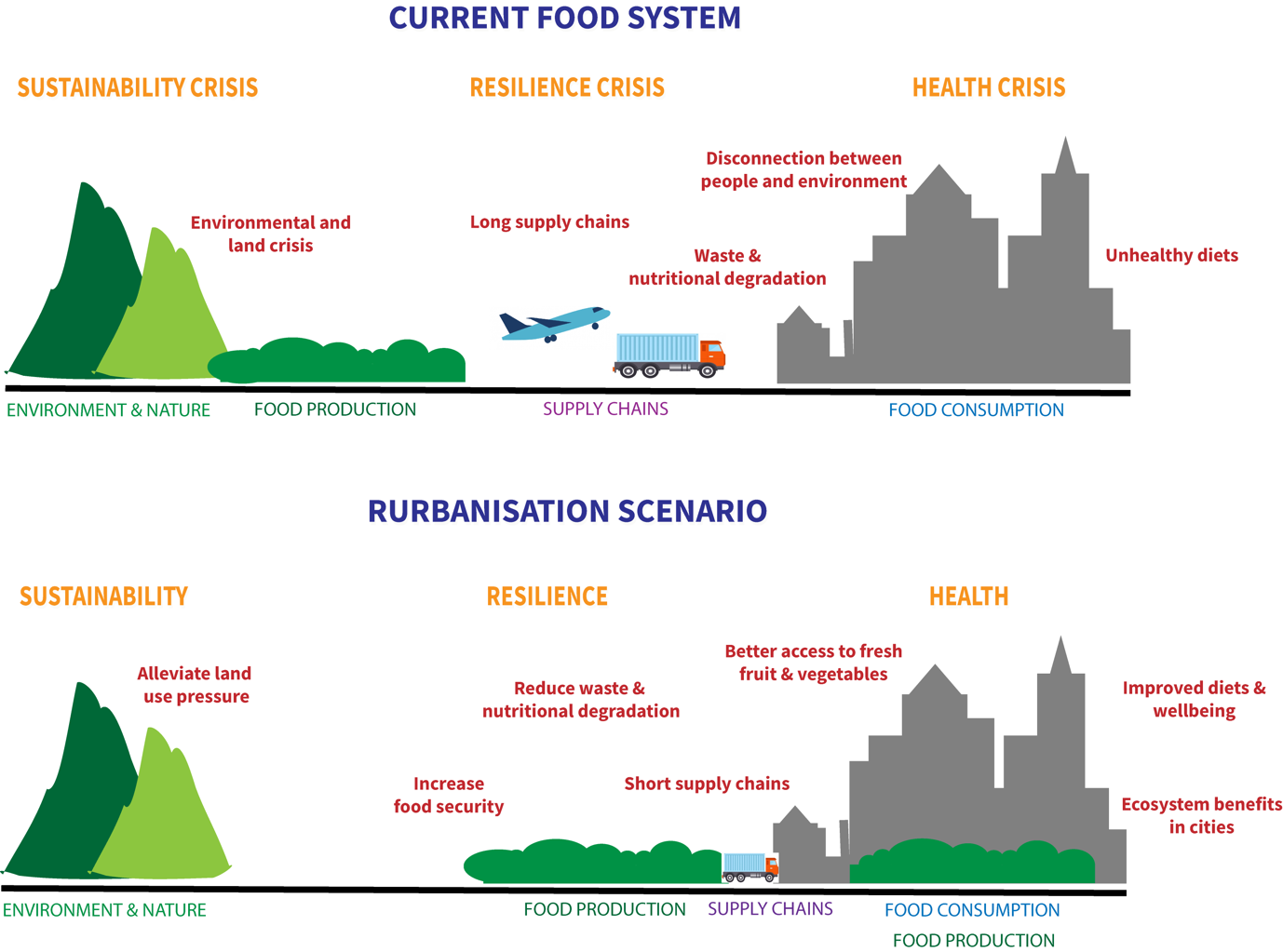 Figure 1. The potential of rurbanisation to transform our current food system for sustainability, resilience and health.